ZADÁVACÍ DOKUMENTACE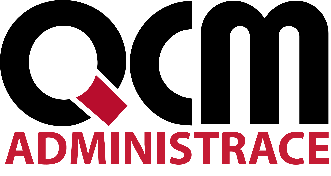 Veřejná zakázka je zadávána dle zákona č. 134/2016 Sb., o zadávání veřejných zakázek, ve znění pozdějších předpisů (dále jen Zákon)Zakázka je zadávána v certifikovaném elektronickém nástroji E-ZAK, který je dostupný na https://ezak.mesto-kromeriz.cz/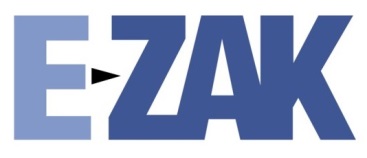 ZÁKLADNÍ INFORMACETato zadávací dokumentace je soubor dokumentů, údajů, požadavků a technických podmínek Zadavatele vymezujících předmět veřejné zakázky v podrobnostech nezbytných pro zpracování nabídek účastníků řízení (dále jen „Zadávací dokumentace“) v otevřeném řízení podle Zákona. Práva, povinnosti či podmínky v této Zadávací dokumentaci neuvedené se řídí Zákonem a jeho prováděcími předpisy:Tato veřejná zakázka je zadávána elektronicky pomocí certifikovaného elektronického nástroje E-ZAK dostupného na: https://ezak.mesto-kromeriz.cz/.Veškeré úkony včetně předložení dokladů o kvalifikaci, které jsou součástí nabídky, se provádějí elektronicky prostřednictvím elektronického nástroje E-ZAK. Veškerá komunikace, která se týká zadávacího řízení, probíhá rovněž elektronicky prostřednictvím elektronického nástroje E-ZAK.Veškeré podmínky a informace týkající se elektronického nástroje jsou dostupné na:https://ezak.mesto-kromeriz.cz/data/manual/EZAK-Manual-Dodavatele.pdfDodavatel či účastník řízení je povinen provést registraci v elektronickém nástroji E-ZAK za účelem komunikace se zadavatelem!V případě jakýchkoli otázek týkajících se uživatelského ovládání elektronického nástroje dostupného na výše uvedené webové stránce kontaktujte, prosím, Mgr. Veroniku Kučerovou, e-mail: veronika.kucerova@qcm.cz. V případě jakýchkoli otázek týkajících se technického nastavení kontaktujte, prosím, provozovatele elektronického nástroje E-ZAK na e-mailu: podpora@ezak.cz.PŘEDMĚT A DRUH VEŘEJNÉ ZAKÁZKYPředmět a druh veřejné zakázkyPředmětem veřejné zakázky je dodávka konektivity a IT zařízení.Veřejné zakázka je součástí projektu „ŠKOLA PRO VŠECHNY, VĚDA HROU“, který je financován v rámci Integrovaného regionálního operačního programu (dále jen „IROP“), registrační číslo projektu: CZ.06.2.67/0.0/0.0/16_063/0003824 a ze zdrojů Evropského fondu pro regionální rozvoj. Tato skutečnost bude dodavatelem akceptována. Kontrola hotového díla a fakturace bude provedena podle pravidel a podmínek IROP.Bližší podrobnosti týkající se předmětu veřejné zakázky naleznete v příloze č. 1 Zadávací dokumentace.Druh veřejné zakázky: Dodávky (§ 14 odst. 1 Zákona)TECHNICKÉ PODMÍNKYZadávací dokumentace obsahuje v souladu se Zákonem technické podmínky. Tyto technické podmínky tvoří přílohu č. 1 Zadávací dokumentace. Technické podmínky zpracovali Zdeněk Indra a Ing. Jan Bartoň.  OBCHODNÍ PODMÍNKYZadávací dokumentace obsahuje v souladu se Zákonem obchodní podmínky.  Obchodní podmínky jsou stanoveny formou návrhu kupní smlouvy. Obchodní podmínky stanovené Zadavatelem pro toto zadávací řízení jsou pro účastníky řízení závazné a nemohou být žádným způsobem měněny (vyjma žlutě a červeně označených míst). Žlutě a červeně podbarvená místa jsou v přílohách rozpočtu jednotlivých škol, kde dodavatel musí vyplnit konkrétní údaje do červeně podbarvených polí (tj. textový popis nebo číselné hodnoty nebo kombinaci textu a číslic) nabízeného plnění, žlutě podbarvená pole doplní a to tak, že splňuje (ANO) nebo nesplňuje (NE, přičemž NE znamená nesplnění zadávacích podmínek).Obchodní podmínky jsou přílohou č. 3 této zadávací dokumentace.LHŮTY PLNĚNÍPředpokládaný termín zahájení a ukončení plnění veřejné zakázky: viz čl. 5 odst. 2 Přílohy č. 3 – Návrh kupní smlouvy.MÍSTO PLNĚNÍ A PROHLÍDKA MÍSTA PLNĚNÍMístem plnění veřejné zakázky jsou:Základní škola Slovan, Kroměříž příspěvková organizace, Zeyerova 3354, 767 01 KroměřížZákladní škola Kroměříž, U Sýpek 1462, příspěvková organizace, U Sýpek 1462, 767 01 KroměřížZákladní škola Zachar, Kroměříž, příspěvková organizace, Albertova 4062, 767 01 Kroměříž  Prohlídka místa plnění se uskuteční dne 2.10.2019. Sraz účastníků se uskuteční před Základní školou Kroměříž, U Sýpek 1462, U Sýpek 1462, 767 01, v 10:00 hodin. Zadavatel upozorňuje, že z provozních a bezpečnostních důvodů se mohou prohlídky účastnit nejvýše dva zástupci dodavatele.KVALIFIKACEÚvodV souladu s § 39 odst. 4 Zákona je posouzení nabídky předpokladem vítězství účastníka řízení v zadávacím řízení. Zadavatel bude u vybraného dodavatele posuzovat, zda splňuje požadovanou kvalifikaci.Splněním kvalifikace se rozumí:splnění základní způsobilosti stanovené § 74 Zákonasplnění profesní způsobilosti stanovené § 77 odst. 1 a 2 Zákonaprokázání technické kvalifikace dle § 79 Zákona.Prokázání kvalifikace formou čestného prohlášeníV souladu s ustanovením § 86 odst. 2 umožňuje Zadavatel prokázání splnění kvalifikace za pomoci čestného prohlášení, z jehož obsahu bude zřejmé, že dodavatel kvalifikaci požadovanou zadavatelem splňuje, pokud dále v textu zadávací dokumentace není uvedeno odlišně.Zadavatel si může v průběhu zadávacího řízení vyžádat předložení originálů nebo úředně ověřených kopií dokladů o kvalifikaci.Prokázání kvalifikace výpisem ze seznamu kvalifikovaných dodavatelůDodavatel může prokázat kvalifikaci v souladu s § 228 Zákona výpisem ze seznamu kvalifikovaných dodavatelů. Tento výpis nahrazuje prokázání splnění:základní způsobilosti dle § 74 Zákonaprofesní způsobilosti podle § 77 Zákona v tom rozsahu, v jakém údaje ve výpisu ze seznamu kvalifikovaných dodavatelů prokazují splnění kritérií profesní způsobilostiTento výpis nenahrazuje prokázání ekonomické ani technické kvalifikace.Výpis ze seznamu kvalifikovaných dodavatelů nesmí být starší než 3 měsíce k poslednímu dni k prokázání splnění kvalifikace (totožná se lhůtou pro podání nabídek) - § 228 odst. 2 Zákona.Prokázání kvalifikace prostřednictvím certifikátu, který byl vydán v rámci systému certifikovaných dodavatelůDodavatel může prokázat v souladu s § 234 Zákona kvalifikaci certifikátem vydaným v rámci systému certifikovaných dodavatelů.Předloží-li dodavatel veřejnému zadavateli certifikát, který obsahuje náležitosti dle § 239 Zákona a údaje v certifikátu jsou platné nejméně k poslednímu dni lhůty pro prokázání splnění kvalifikace (totožná se lhůtou pro podání nabídek), nahrazuje tento certifikát v rozsahu v něm uvedených údajů prokázání splnění kvalifikace dodavatelem.Základní způsobilostPožadavky na základní způsobilost dodavatele jsou uvedeny v § 74 odst. 1 Zákona.Zadavatel si může v průběhu zadávacího řízení vyžádat předložení originálů nebo úředně ověřených kopií následujících dokladů, které prokazují základní způsobilost:a) výpisu z evidence Rejstříku trestů ve vztahu k § 74 odst. 1 písm. a) Zákona,b) potvrzení příslušného finančního úřadu ve vztahu k § 74 odst. 1 písm. b) Zákona,c) písemného čestného prohlášení ve vztahu ke spotřební dani ve vztahu k 
§ 74 odst. 1 písm. b) Zákona,d) písemného čestného prohlášení ve vztahu k § 74 odst. 1 písm. c) Zákona,e) potvrzení příslušné okresní správy sociálního zabezpečení ve vztahu k § 74 odst. 1 písm. d) Zákona,f) výpisu z obchodního rejstříku, nebo předložením písemného čestného prohlášení v případě, že není v obchodním rejstříku zapsán, ve vztahu k § 74 odst. 1 písm. e) Zákona.Profesní způsobilostProfesní způsobilost je uvedena v § 77 odst. 1 a 2 písm. a) Zákona.Zadavatel si může v průběhu zadávacího řízení vyžádat předložení originálů nebo úředně ověřených kopií následujících dokladů, které prokazují profesní způsobilost:výpis z obchodního rejstříku nebo jiné obdobné evidence,doklad, že je oprávněn podnikat v rozsahu odpovídajícímu předmětu veřejné zakázky, pokud jiné právní předpisy takové oprávnění vyžadují, Technická kvalifikaceSeznam významných dodávekV souladu s ustanovením § 79 odst. 2 písm. b) Zákona požaduje zadavatel uvést a předložit v rámci čestného prohlášení o splnění kvalifikace seznam významných dodávek, poskytnutých dodavatelem za poslední 3 roky před zahájením zadávacího řízení včetně uvedení ceny a doby jejich poskytnutí a identifikace objednatele.V souladu s § 73 odst. 6 Zákona stanovuje toto:Zadavatel požaduje, aby součástí seznamu významných dodávek byly alespoň 3 dodávky, během posledních 3 let, jejichž součástí byla dodávka a implementace serverů určená k virtualizaci, kybernetická bezpečnost a případně dodávka ICT techniky, tj. kdy předmět veřejné zakázky bylo plnění obdobného charakteru s minimálním finančním objemem ve výši 1.500.000,- Kč bez DPH na každou dodávku.Obsah, forma a členění dokladů o kvalifikaciDodavatel předloží doklady o kvalifikaci v elektronické podobě (jako součást elektronické nabídky) prostřednictvím elektronického nástroje E-ZAK. Čestné prohlášení o splnění kvalifikace je třeba podepsat oprávněnou osobou.Dodavatel může využít vzoru krycího listu a vzoru čestného prohlášení, které jsou součástí přílohy č. 4 Zadávací dokumentace.Pokud zákon nebo zadavatel vyžaduje předložení dokladu podle právního řádu České republiky, může dodavatel předložit obdobný doklad podle právního řádu státu, ve kterém se tento doklad vydává; tento doklad se předkládá s překladem do českého jazyka. Má-li zadavatel pochybnosti o správnosti překladu, může si vyžádat předložení úředně ověřeného překladu dokladu do českého jazyka tlumočníkem zapsaným do seznamu znalců a tlumočníků. Doklad ve slovenském jazyce a doklad o vzdělání v latinském jazyce se předkládají bez překladu. Pokud se podle příslušného právního řádu požadovaný doklad nevydává, může být nahrazen čestným prohlášením.Zvláštní způsoby prokazování kvalifikaceKvalifikace v případě společné účasti dodavatelůV případě společné účasti dodavatelů prokazuje základní způsobilost a profesní způsobilost podle § 77 odst. 1 Zákona každý dodavatel samostatně – viz § 82 Zákona.Prokázání kvalifikace prostřednictvím jiných osob Dodavatel může prokázat určitou část ekonomické kvalifikace, technické kvalifikace nebo profesní způsobilosti s výjimkou kritéria podle § 77 odst. 1 Zákona požadované zadavatelem prostřednictvím jiných osob. Dodavatel je v takovém případě povinen zadavateli předložit:a) doklady prokazující splnění profesní způsobilosti podle § 77 odst. 1 Zákona jinou osobou, b) doklady prokazující splnění chybějící části kvalifikace prostřednictvím jiné osoby, c) doklady o splnění základní způsobilosti podle § 74 Zákona jinou osobou a d) písemný závazek jiné osoby k poskytnutí plnění určeného k plnění veřejné zakázky nebo k poskytnutí věcí nebo práv, s nimiž bude dodavatel oprávněn disponovat v rámci plnění veřejné zakázky, a to alespoň v rozsahu, v jakém jiná osoba prokázala kvalifikaci za dodavatele. Má se za to, že požadavek podle písm. d) je splněn, pokud obsahem písemného závazku jiné osoby je společná a nerozdílná odpovědnost této osoby za plnění veřejné zakázky společně s dodavatelem. Prokazuje-li však dodavatel prostřednictvím jiné osoby kvalifikaci a předkládá doklady podle § 79 odst. 2 písm. a), b) nebo d) Zákona vztahující se k takové osobě, musí dokument podle odstavce d) obsahovat závazek, že jiná osoba bude vykonávat realizaci plnění smlouvy, ke kterým se prokazované kritérium kvalifikace vztahuje.NABÍDKA ÚČASTNÍKA ŘÍZENÍPojem nabídkaPod pojmem „nabídka“ se rozumí údaje nebo doklady, které dodavatel podal písemně Zadavateli na základě Zadávací dokumentace, zejména návrh smlouvy podepsaný osobou oprávněnou jednat jménem či za účastníka řízení a další zadavatelem požadované dokumenty a doklady, zejména doklady, kterými účastník řízení prokazuje kvalifikaci.Forma a podoba nabídkyNabídky Zadavatel požaduje podat v písemné formě, v elektronické podobě (nikoliv listinné) pomocí elektronického nástroje E-ZAK dostupného na https://ezak.mesto-kromeriz.cz/.Nabídka musí být zpracována v českém jazyce.Zadavatel důrazně doporučuje, aby nabídka sestávala ze dvou souborů:Kvalifikace.* - obsahuje kvalifikační doklady dle bodu 7 Zadávací dokumentace.Nabídka.* - obsahuje vlastní nabídku a další doklady dle bodu 8 Zadávací dokumentace, mimo kvalifikační doklady dle bodu 7 Zadávací dokumentace.Obsah vlastní nabídkyÚčastník řízení vyplní návrh smlouvy – obchodní podmínky, která je přílohou této zadávací dokumentace. Účastník řízení do návrhu smlouvy doplní své identifikační údaje a nabídkovou cenu. Nabídkovou cenu uvede v korunách českých a v členění na cenu bez DPH, výši DPH a cenu s DPH.Zadavatel upozorňuje, že nabídková cena bude maximální a nejvýše přípustnou.Zadavatel požaduje, aby součástí návrhu smlouvy byly následující přílohy:příloha č. 1 – Oceněný a kompletně vyplněný položkový rozpočet (účastník vyplní a přiloží přílohu č. 2 zadávací dokumentace). Tuto přílohu je nutné dodat ve formátu EXCEL. Účastník musí vyplnit všechny položky jasně a konkrétně, aby Zadavatel mohl řádně posoudit údaje nabízeného plnění. Účastník řízení doplní konkrétní údaje do červeně podbarvených polí (tj. textový popis, číselné hodnoty nebo kombinaci textu a číslic) nabízeného plnění, žlutě podbarvená pole doplní tak, že pokud splňuje, uvede ANO, pokud nesplňuje, uvede – NE (přičemž NE znamená nesplnění zadávacích podmínek). Vyplněné hodnoty budou odpovídat Datasheetu výrobce, ke každé položce položkového rozpočtu bude dodán Datasheet, pokud účastník na více místech uvádí stejnou položku, Datasheet dodá pouze jednou.    příloha č. 2 – Harmonogram postupu práce (účastník přiloží harmonogram prací s termínem zahájení dle čl. 5 odst. 2 přílohy č. 3 zadávací dokumentace - Návrhu kupní smlouvy, harmonogram bude zpracován po týdnech a dle bodu 5 zadávací dokumentace). Tuto přílohu účastník vypracuje sám.popřípadě i příloha č. 3 – Smlouva mezi dodavateli v případě společné účasti dodavatelů – Zadavatel požaduje, aby v případě společné nabídky dvou a více dodavatelů obsahovala nabídka smlouvu, která upravuje vzájemná práva a povinnosti dodavatelů. Zadavatel vyžaduje, aby odpovědnost nesli všichni dodavatelé podávající společnou nabídku společně a nerozdílně.Využití poddodavatelůV souladu s § 105 odst. 1, písm. b) Zákona zadavatel požaduje, aby účastník předložil v nabídce seznam poddodavatelů, pokud jsou účastníkovi zadávacího řízení známi a uvedl, kterou část veřejné zakázky bude každý z poddodavatelů plnit. Dále účastník uvede identifikační a kontaktní údaje každého poddodavatele.Pro vypracování seznamu může účastník využít vzoru, který je součástí přílohy č. 4 Zadávací dokumentace.V případě, že dodavatel nemá v úmyslu žádnou část předmětné zakázky realizovat s využitím poddodavatele, osvědčí tuto skutečnost čestným prohlášením, které bude připojeno k nabídce.Způsob podání nabídky a lhůta pro podání nabídkyNabídky (včetně dokladů, které prokazují kvalifikaci) se podávají pouze elektronicky dle § 103 odst. 1, písm. c) Zákona pomocí elektronického nástroje 
E-ZAK (https://ezak.mesto-kromeriz.cz/).Lhůta pro podání nabídek, která je zároveň lhůtou pro prokázání splnění kvalifikace, v souladu s výzvou k podání nabídky a k prokázání splnění kvalifikace skončí   dne 30. 10. 2019 v 10:00 hodin.POSOUZENÍ A HODNOCENÍ NABÍDKYPosouzení a hodnocení nabídek provede komise pověřená zadavatelem za pomoci elektronického nástroje E-ZAK.Zadavatel stanovuje základní hodnotící kritérium  - ekonomická výhodnost nabídky /§ 114 Zákona/.Zadavatel v rámci ekonomické výhodnosti nabídky bude hodnotit pouze nejnižší nabídkovou cenu.VYSVĚTLENÍ ZADÁVACÍCH PODMÍNEKDodavatel je oprávněn (pomocí elektronického nástroje E-ZAK pro zadávání veřejných zakázek na https://ezak.mesto-kromeriz.cz/) požadovat po Zadavateli vysvětlení zadávacích podmínek. Žádost je nutno doručit ve lhůtě 3 pracovních dnů před uplynutím lhůty, které je stanovena v následujícím odstavci. V opačném případě si Zadavatel vyhrazuje právo žádost o vysvětlení zadávacích podmínek nevyřizovatVysvětlení Zadávací dokumentace Zadavatel uveřejní u podlimitní veřejné zakázky nejméně 5 pracovních dnů před skončením lhůty pro podání nabídek na profilu zadavatele.Zadavatel může v souladu se Zákonem poskytnout dodavatelům vysvětlení zadávacích podmínek i bez jejich předchozí žádosti, a to pomocí profilu zadavatele.OSTATNÍ PODMÍNKY ZADÁVACÍHO ŘÍZENÍVyloučení variantních řešeníZadavatel předem vylučuje variantní řešení nabídky.Otevírání nabídekV souladu s § 109 odst. 1 Zákona proběhne otevírání nabídek po uplynutí lhůty pro podání nabídek.Vzhledem k tomu, že budou podávány pouze elektronické nabídky, nebude se konat veřejné otevírání nabídek.Zrušení zadávacího řízeníZadavatel je oprávněn zrušit zadávací řízení z důvodů stanovených Zákonem. Za důvod hodný zvláštního zřetele ve smyslu § 127 odst. 2 písm. d) Zákona, pro který nelze na Zadavateli požadovat, aby v zadávacím řízení pokračoval, bude přitom považována mj. absence nabídek s nabídkovou cenou umožňující Zadavateli nepřekročit finanční limit pro danou veřejnou zakázku a absence ekonomicky přijatelných nabídek. Zadávací lhůta(lhůta, po kterou jsou účastníci řízení nabídkami vázáni)V souladu s § 40 Zákona zadavatel stanovuje zadávací lhůtu (lhůtu, po kterou jsou účastníci řízení svými nabídkami vázáni).Zadávací lhůta začíná běžet okamžikem skončení lhůty pro podání nabídek a činí 3 měsíce.Splnění podmínky Standardu konektivity školZadavatel požaduje, aby dodavatel zajistil, že uvedením všech zařízení do provozu budou splněny podmínky Standardu konektivity škol, jež je ve své aktuální verzi dostupný na: https://www.irop.mmr.cz/cs/Vyzvy/Seznam/Vyzva-c-47-Infrastruktura-zakladnich-skol-SVL, příloha č. 9 Specifických pravidel pro žadatele a příjemce Výzvy č. 47 s názvem P9 Standard konektivity ZŠ. Způsob ověření splnění standardu konektivity bude otestován a validován za součinnosti se Zadavatelem prostřednictvím dokumentu „Ověření standardu konektivity“. Dodavatel prokáže, že je předmětný standard naplněn pomocí dokumentu, jež je k dispozici na https://www.standardkonektivity.cz/.Předložení dokladů vybraného dodavatele, který je právnickou osobouU vybraného dodavatele, je-li právnickou osobou, zadavatel zjistí údaje o jeho skutečném majiteli podle zákona o některých opatřeních proti legalizaci výnosů z trestné činnosti a financování terorismu (dále jen "skutečný majitel") z evidence údajů o skutečných majitelích podle zákona upravujícího veřejné rejstříky právnických a fyzických osob. Zjištěné údaje zadavatel uvede v dokumentaci o veřejné zakázce. Pro tyto účely umožní Ministerstvo spravedlnosti zadavateli dálkový přístup k údajům o skutečném majiteli podle zákona upravujícího veřejné rejstříky právnických a fyzických osob; pro účely výkonu dozoru podle části třinácté hlavy II umožní takový přístup Ministerstvo spravedlnosti také Úřadu pro ochranu hospodářské soutěže. Nelze-li zjistit údaje o skutečném majiteli postupem podle předchozího odstavce, zadavatel vyzve vybraného dodavatele rovněž k předložení výpisu z evidence obdobné evidenci údajů o skutečných majitelích neboke sdělení identifikačních údajů všech osob, které jsou jeho skutečným majitelem, a k předložení dokladů, z nichž vyplývá vztah všech osob k dodavateli; těmito doklady jsou zejména 1. výpis z obchodního rejstříku nebo jiné obdobné evidence, 2. seznam akcionářů, 3. rozhodnutí statutárního orgánu o vyplacení podílu na zisku, 4. společenská smlouva, zakladatelská listina nebo stanovy.Přílohy Zadávací dokumentace:Příloha č. 1 – Technické podmínkyPříloha č. 2 – Položkový rozpočetPříloha č. 3 – Návrh kupní smlouvyPříloha č. 4 – Vzory pro zpracování nabídky a dokladů o kvalifikaciZadávací dokumentaci vypracoval na základě podkladů poskytnutých zadavatelem administrátor veřejné zakázky společnost QCM, s.r.o., se sídlem Bellova 370/40, 623 00 Brno, zapsaná v obchodním rejstříku spisová značka C 40722 vedená u Krajského soudu v Brně, IČO 26262525, s výjimkou příloh č. 1, 2 Zadávací dokumentace, které vypracovali Zdeněk Indra a Ing. Jan Bartoň a přílohy č. 3 zadávací dokumentace, kterou vypracoval Zadavatel. Veřejná zakázka„ŠKOLA PRO VŠECHNY, VĚDA HROU“ – KONEKTIVITA + IT (druhé opakované řízení)Druh zadávacího řízeníOtevřené řízeníRežim veřejné zakázkyNadlimitníDruh zakázkyDodávkyPředpokládaná hodnota zakázky4.296.459 Kč bez DPHAdresa profilu zadavatelehttps://ezak.mesto-kromeriz.cz/profile_display_2.htmlDatum zahájení řízení24. 9. 2019Zadavatel:Město Kroměřížse sídlem Velké náměstí 115/1767 01 KroměřížZastoupení podle § 43 Zákona:QCM, s.r.o. se sídlem Bellova 370/40, 623 00 Brnozapsaná v obchodním rejstříku spisová značka C 40722 vedená u Krajského soudu v Brně IČO: 00287351IČO: 26262525Vyhláška č. 260/2016 Sb.Vyhláška č. 248/2016 Sb.Nařízení vlády č. 173/2016 Sb.Vyhláška č. 169/2016 Sb.Vyhláška č. 170/2016 Sb.Vyhláška č. 168/2016 Sb.Nařízení vlády č. 172/2016 Sb.Nařízení vlády č. 172/2016 Sb.Klasifikace předmětu veřejné zakázky je vymezena CPV kódemKlasifikace předmětu veřejné zakázky je vymezena CPV kódemMultimediální přístroje32322000-6Počítačové servery48822000-6Síťová infrastruktura32424000-1Různé počítačové vybavení30236000-2Zadavatel:Město Kroměřížse sídlem Velké náměstí 115/1767 01 KroměřížPodpis:Mgr. Veronika Kučerovápodepsáno elektronicky na základě plné moci